醫療輔助隊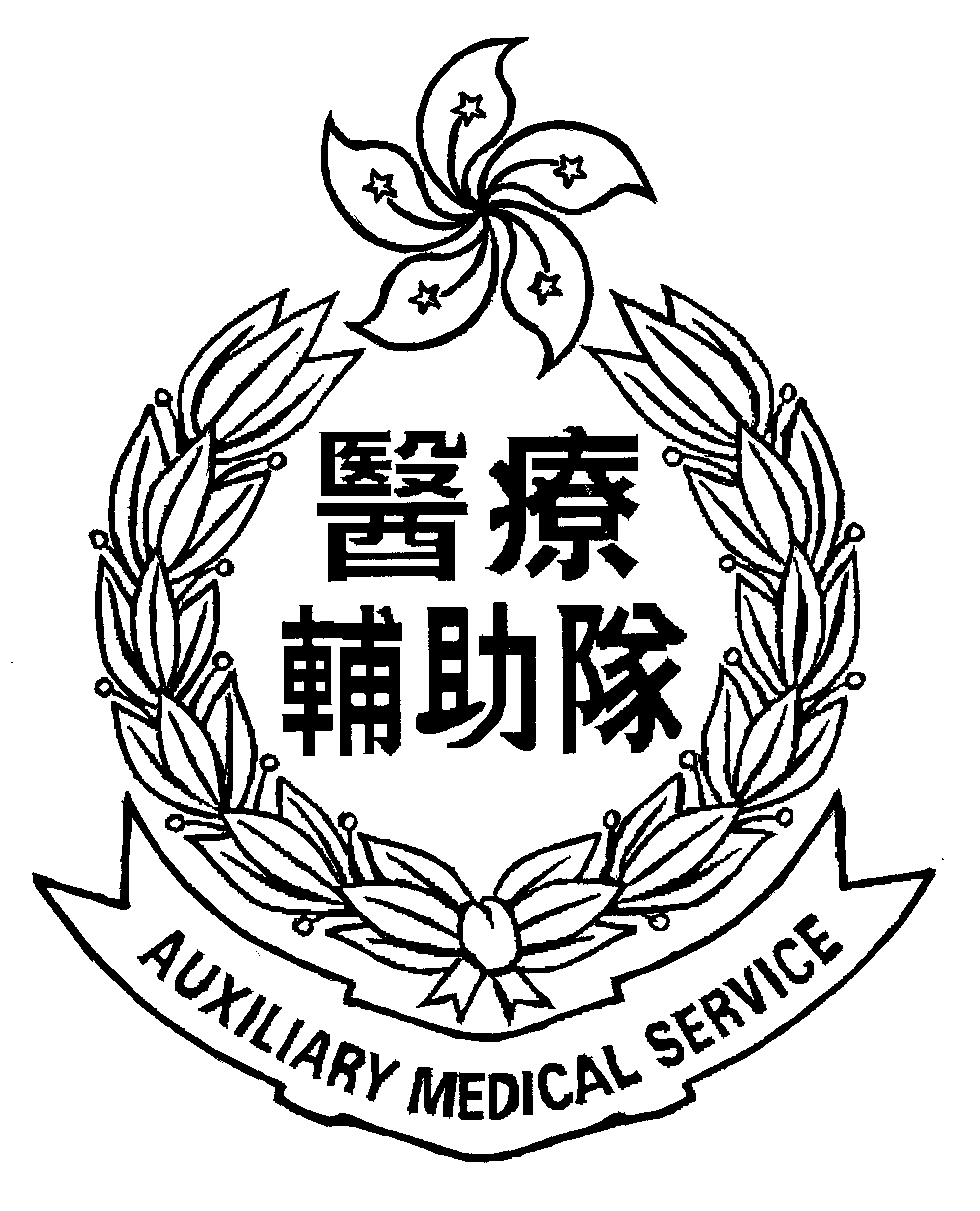 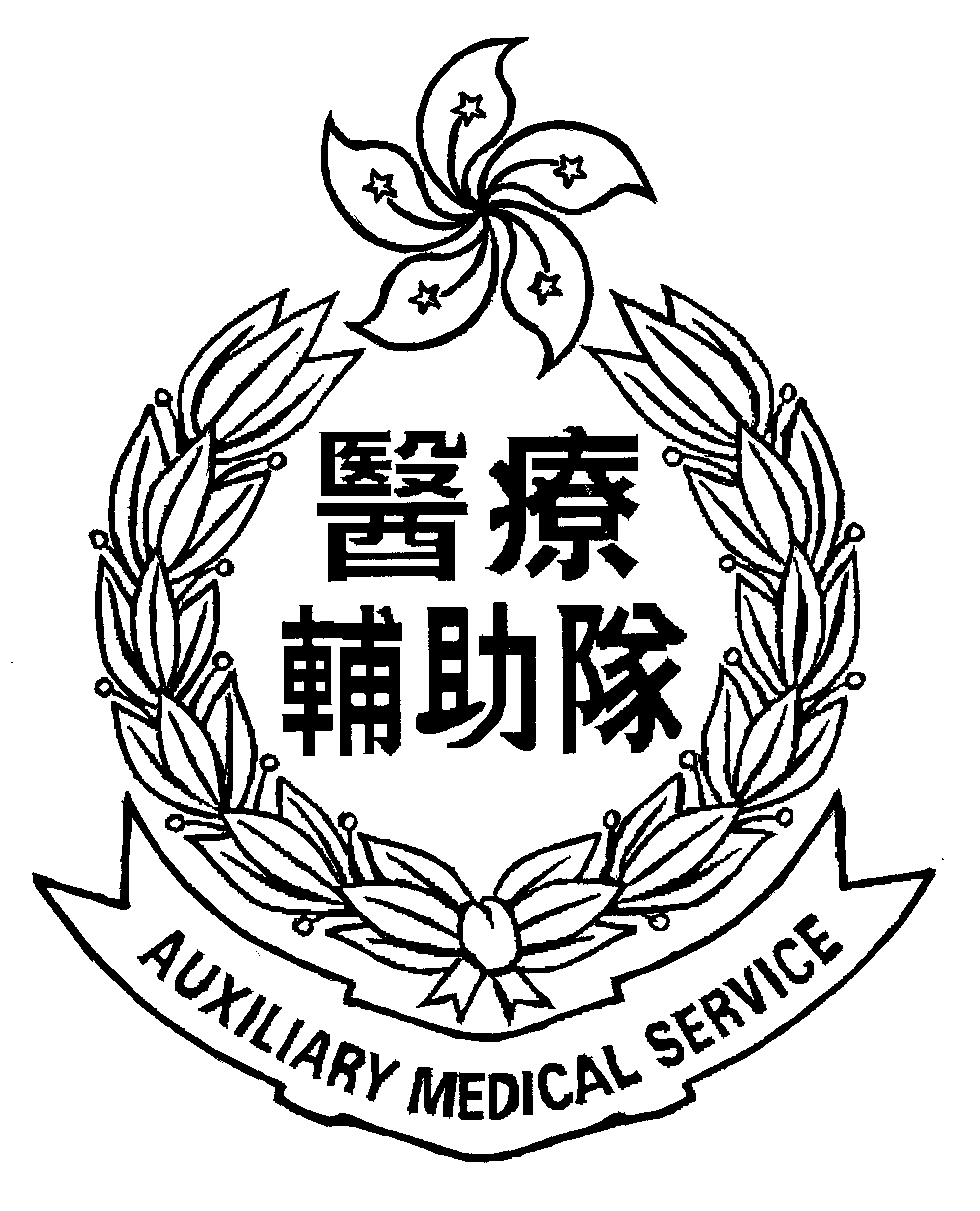 申請加入義工團表格僅供醫療輔助隊長官／隊員使用檔案AMS GR 1-55/7 　　　　　　　     　　　　　　　　　　　　　　　　　　　          　修正 10-2018致：致：致：醫療輔助隊總部經辦人：行動及訓練主任（後勤及支援3）傳真：2715 0245或電郵：info@ams.gov.hk醫療輔助隊總部經辦人：行動及訓練主任（後勤及支援3）傳真：2715 0245或電郵：info@ams.gov.hk醫療輔助隊總部經辦人：行動及訓練主任（後勤及支援3）傳真：2715 0245或電郵：info@ams.gov.hk醫療輔助隊總部經辦人：行動及訓練主任（後勤及支援3）傳真：2715 0245或電郵：info@ams.gov.hk醫療輔助隊總部經辦人：行動及訓練主任（後勤及支援3）傳真：2715 0245或電郵：info@ams.gov.hk醫療輔助隊總部經辦人：行動及訓練主任（後勤及支援3）傳真：2715 0245或電郵：info@ams.gov.hk醫療輔助隊總部經辦人：行動及訓練主任（後勤及支援3）傳真：2715 0245或電郵：info@ams.gov.hk醫療輔助隊總部經辦人：行動及訓練主任（後勤及支援3）傳真：2715 0245或電郵：info@ams.gov.hk醫療輔助隊總部經辦人：行動及訓練主任（後勤及支援3）傳真：2715 0245或電郵：info@ams.gov.hk醫療輔助隊總部經辦人：行動及訓練主任（後勤及支援3）傳真：2715 0245或電郵：info@ams.gov.hk醫療輔助隊義工團提供以下服務：醫療輔助隊義工團提供以下服務：醫療輔助隊義工團提供以下服務：醫療輔助隊義工團提供以下服務：醫療輔助隊義工團提供以下服務：醫療輔助隊義工團提供以下服務：醫療輔助隊義工團提供以下服務：醫療輔助隊義工團提供以下服務：醫療輔助隊義工團提供以下服務：醫療輔助隊義工團提供以下服務：醫療輔助隊義工團提供以下服務：醫療輔助隊義工團提供以下服務：醫療輔助隊義工團提供以下服務：醫療輔助隊義工團提供以下服務：醫療輔助隊義工團提供以下服務：醫療輔助隊義工團提供以下服務：醫療輔助隊義工團提供以下服務：醫療輔助隊義工團提供以下服務：醫療輔助隊義工團提供以下服務：醫療輔助隊義工團提供以下服務：醫療輔助隊義工團提供以下服務：醫療輔助隊義工團提供以下服務：醫療輔助隊義工團提供以下服務：醫療輔助隊義工團提供以下服務：急救單車隊服務急救單車隊服務急救單車隊服務急救單車隊服務社區健康教育組／外展健康教育推廣組社區健康教育組／外展健康教育推廣組社區健康教育組／外展健康教育推廣組社區健康教育組／外展健康教育推廣組社區健康教育組／外展健康教育推廣組社區健康教育組／外展健康教育推廣組社區健康教育組／外展健康教育推廣組社區健康教育組／外展健康教育推廣組社區健康教育組／外展健康教育推廣組社區健康教育組／外展健康教育推廣組社區健康教育組／外展健康教育推廣組社區健康教育組／外展健康教育推廣組社區健康教育組／外展健康教育推廣組社區健康教育組／外展健康教育推廣組社區健康教育組／外展健康教育推廣組社區健康教育組／外展健康教育推廣組社區健康教育組／外展健康教育推廣組社區健康教育組／外展健康教育推廣組社區健康教育組／外展健康教育推廣組社區健康教育組／外展健康教育推廣組社區健康教育組／外展健康教育推廣組i)急救講座急救講座急救講座急救講座ii)ii)ii)社區心肺復甦講座社區心肺復甦講座社區心肺復甦講座社區心肺復甦講座社區心肺復甦講座iii)iii)醫生講座醫生講座醫生講座醫生講座醫生講座醫生講座醫生講座醫生講座醫生講座iv)如何遠離毒品講座如何遠離毒品講座如何遠離毒品講座如何遠離毒品講座v)v)v)其他義工服務（例如：健康推廣活動）其他義工服務（例如：健康推廣活動）其他義工服務（例如：健康推廣活動）其他義工服務（例如：健康推廣活動）其他義工服務（例如：健康推廣活動）其他義工服務（例如：健康推廣活動）其他義工服務（例如：健康推廣活動）其他義工服務（例如：健康推廣活動）其他義工服務（例如：健康推廣活動）其他義工服務（例如：健康推廣活動）其他義工服務（例如：健康推廣活動）其他義工服務（例如：健康推廣活動）其他義工服務（例如：健康推廣活動）凡有意加入義工團者，可填寫下列資料，並在適當位置加上「」號，連同證書副本交回總部。凡有意加入義工團者，可填寫下列資料，並在適當位置加上「」號，連同證書副本交回總部。凡有意加入義工團者，可填寫下列資料，並在適當位置加上「」號，連同證書副本交回總部。凡有意加入義工團者，可填寫下列資料，並在適當位置加上「」號，連同證書副本交回總部。凡有意加入義工團者，可填寫下列資料，並在適當位置加上「」號，連同證書副本交回總部。凡有意加入義工團者，可填寫下列資料，並在適當位置加上「」號，連同證書副本交回總部。凡有意加入義工團者，可填寫下列資料，並在適當位置加上「」號，連同證書副本交回總部。凡有意加入義工團者，可填寫下列資料，並在適當位置加上「」號，連同證書副本交回總部。凡有意加入義工團者，可填寫下列資料，並在適當位置加上「」號，連同證書副本交回總部。凡有意加入義工團者，可填寫下列資料，並在適當位置加上「」號，連同證書副本交回總部。凡有意加入義工團者，可填寫下列資料，並在適當位置加上「」號，連同證書副本交回總部。凡有意加入義工團者，可填寫下列資料，並在適當位置加上「」號，連同證書副本交回總部。凡有意加入義工團者，可填寫下列資料，並在適當位置加上「」號，連同證書副本交回總部。凡有意加入義工團者，可填寫下列資料，並在適當位置加上「」號，連同證書副本交回總部。凡有意加入義工團者，可填寫下列資料，並在適當位置加上「」號，連同證書副本交回總部。凡有意加入義工團者，可填寫下列資料，並在適當位置加上「」號，連同證書副本交回總部。凡有意加入義工團者，可填寫下列資料，並在適當位置加上「」號，連同證書副本交回總部。凡有意加入義工團者，可填寫下列資料，並在適當位置加上「」號，連同證書副本交回總部。凡有意加入義工團者，可填寫下列資料，並在適當位置加上「」號，連同證書副本交回總部。凡有意加入義工團者，可填寫下列資料，並在適當位置加上「」號，連同證書副本交回總部。凡有意加入義工團者，可填寫下列資料，並在適當位置加上「」號，連同證書副本交回總部。凡有意加入義工團者，可填寫下列資料，並在適當位置加上「」號，連同證書副本交回總部。凡有意加入義工團者，可填寫下列資料，並在適當位置加上「」號，連同證書副本交回總部。凡有意加入義工團者，可填寫下列資料，並在適當位置加上「」號，連同證書副本交回總部。1.本人有興趣加入急救單車隊(須持單車駕駛考核及完成基本訓練證明)。本人有興趣加入急救單車隊(須持單車駕駛考核及完成基本訓練證明)。本人有興趣加入急救單車隊(須持單車駕駛考核及完成基本訓練證明)。本人有興趣加入急救單車隊(須持單車駕駛考核及完成基本訓練證明)。本人有興趣加入急救單車隊(須持單車駕駛考核及完成基本訓練證明)。本人有興趣加入急救單車隊(須持單車駕駛考核及完成基本訓練證明)。本人有興趣加入急救單車隊(須持單車駕駛考核及完成基本訓練證明)。本人有興趣加入急救單車隊(須持單車駕駛考核及完成基本訓練證明)。本人有興趣加入急救單車隊(須持單車駕駛考核及完成基本訓練證明)。本人有興趣加入急救單車隊(須持單車駕駛考核及完成基本訓練證明)。本人有興趣加入急救單車隊(須持單車駕駛考核及完成基本訓練證明)。本人有興趣加入急救單車隊(須持單車駕駛考核及完成基本訓練證明)。本人有興趣加入急救單車隊(須持單車駕駛考核及完成基本訓練證明)。本人有興趣加入急救單車隊(須持單車駕駛考核及完成基本訓練證明)。本人有興趣加入急救單車隊(須持單車駕駛考核及完成基本訓練證明)。本人有興趣加入急救單車隊(須持單車駕駛考核及完成基本訓練證明)。本人有興趣加入急救單車隊(須持單車駕駛考核及完成基本訓練證明)。本人有興趣加入急救單車隊(須持單車駕駛考核及完成基本訓練證明)。本人有興趣加入急救單車隊(須持單車駕駛考核及完成基本訓練證明)。2.本人有興趣加入社區健康教育組(*須填寫個人資歷及提交證明)。本人有興趣加入社區健康教育組(*須填寫個人資歷及提交證明)。本人有興趣加入社區健康教育組(*須填寫個人資歷及提交證明)。本人有興趣加入社區健康教育組(*須填寫個人資歷及提交證明)。本人有興趣加入社區健康教育組(*須填寫個人資歷及提交證明)。本人有興趣加入社區健康教育組(*須填寫個人資歷及提交證明)。本人有興趣加入社區健康教育組(*須填寫個人資歷及提交證明)。本人有興趣加入社區健康教育組(*須填寫個人資歷及提交證明)。本人有興趣加入社區健康教育組(*須填寫個人資歷及提交證明)。本人有興趣加入社區健康教育組(*須填寫個人資歷及提交證明)。本人有興趣加入社區健康教育組(*須填寫個人資歷及提交證明)。本人有興趣加入社區健康教育組(*須填寫個人資歷及提交證明)。本人有興趣加入社區健康教育組(*須填寫個人資歷及提交證明)。本人有興趣加入社區健康教育組(*須填寫個人資歷及提交證明)。本人有興趣加入社區健康教育組(*須填寫個人資歷及提交證明)。本人有興趣加入社區健康教育組(*須填寫個人資歷及提交證明)。本人有興趣加入社區健康教育組(*須填寫個人資歷及提交證明)。本人有興趣加入社區健康教育組(*須填寫個人資歷及提交證明)。本人有興趣加入社區健康教育組(*須填寫個人資歷及提交證明)。3.本人有興趣加入外展健康教育推廣組，或參加其他義工服務。　　　　　　　  　(未持有導師或醫療專業資歷者，將協助如賣旗、探訪及健康推廣等活動。) 本人有興趣加入外展健康教育推廣組，或參加其他義工服務。　　　　　　　  　(未持有導師或醫療專業資歷者，將協助如賣旗、探訪及健康推廣等活動。) 本人有興趣加入外展健康教育推廣組，或參加其他義工服務。　　　　　　　  　(未持有導師或醫療專業資歷者，將協助如賣旗、探訪及健康推廣等活動。) 本人有興趣加入外展健康教育推廣組，或參加其他義工服務。　　　　　　　  　(未持有導師或醫療專業資歷者，將協助如賣旗、探訪及健康推廣等活動。) 本人有興趣加入外展健康教育推廣組，或參加其他義工服務。　　　　　　　  　(未持有導師或醫療專業資歷者，將協助如賣旗、探訪及健康推廣等活動。) 本人有興趣加入外展健康教育推廣組，或參加其他義工服務。　　　　　　　  　(未持有導師或醫療專業資歷者，將協助如賣旗、探訪及健康推廣等活動。) 本人有興趣加入外展健康教育推廣組，或參加其他義工服務。　　　　　　　  　(未持有導師或醫療專業資歷者，將協助如賣旗、探訪及健康推廣等活動。) 本人有興趣加入外展健康教育推廣組，或參加其他義工服務。　　　　　　　  　(未持有導師或醫療專業資歷者，將協助如賣旗、探訪及健康推廣等活動。) 本人有興趣加入外展健康教育推廣組，或參加其他義工服務。　　　　　　　  　(未持有導師或醫療專業資歷者，將協助如賣旗、探訪及健康推廣等活動。) 本人有興趣加入外展健康教育推廣組，或參加其他義工服務。　　　　　　　  　(未持有導師或醫療專業資歷者，將協助如賣旗、探訪及健康推廣等活動。) 本人有興趣加入外展健康教育推廣組，或參加其他義工服務。　　　　　　　  　(未持有導師或醫療專業資歷者，將協助如賣旗、探訪及健康推廣等活動。) 本人有興趣加入外展健康教育推廣組，或參加其他義工服務。　　　　　　　  　(未持有導師或醫療專業資歷者，將協助如賣旗、探訪及健康推廣等活動。) 本人有興趣加入外展健康教育推廣組，或參加其他義工服務。　　　　　　　  　(未持有導師或醫療專業資歷者，將協助如賣旗、探訪及健康推廣等活動。) 本人有興趣加入外展健康教育推廣組，或參加其他義工服務。　　　　　　　  　(未持有導師或醫療專業資歷者，將協助如賣旗、探訪及健康推廣等活動。) 本人有興趣加入外展健康教育推廣組，或參加其他義工服務。　　　　　　　  　(未持有導師或醫療專業資歷者，將協助如賣旗、探訪及健康推廣等活動。) 本人有興趣加入外展健康教育推廣組，或參加其他義工服務。　　　　　　　  　(未持有導師或醫療專業資歷者，將協助如賣旗、探訪及健康推廣等活動。) 本人有興趣加入外展健康教育推廣組，或參加其他義工服務。　　　　　　　  　(未持有導師或醫療專業資歷者，將協助如賣旗、探訪及健康推廣等活動。) 本人有興趣加入外展健康教育推廣組，或參加其他義工服務。　　　　　　　  　(未持有導師或醫療專業資歷者，將協助如賣旗、探訪及健康推廣等活動。) 本人有興趣加入外展健康教育推廣組，或參加其他義工服務。　　　　　　　  　(未持有導師或醫療專業資歷者，將協助如賣旗、探訪及健康推廣等活動。) 本人持有以下資歷(*)：本人持有以下資歷(*)：本人持有以下資歷(*)：本人持有以下資歷(*)：本人持有以下資歷(*)：本人持有以下資歷(*)：本人持有以下資歷(*)：本人持有以下資歷(*)：本人持有以下資歷(*)：本人持有以下資歷(*)：本人持有以下資歷(*)：本人持有以下資歷(*)：本人持有以下資歷(*)：本人持有以下資歷(*)：本人持有以下資歷(*)：本人持有以下資歷(*)：本人持有以下資歷(*)：本人持有以下資歷(*)：本人持有以下資歷(*)：本人持有以下資歷(*)：本人持有以下資歷(*)：本人持有以下資歷(*)：本人持有以下資歷(*)：註冊醫生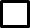 註冊醫生註冊醫生註冊醫生註冊醫生註冊護士註冊護士註冊護士災難醫療助理導師災難醫療助理導師災難醫療助理導師災難醫療助理導師災難醫療助理導師災難醫療助理導師急救導師急救導師急救導師急救導師物理治療師物理治療師請列出持有的醫生／護士或其他相關專業資格及資歷：                                               請列出持有的醫生／護士或其他相關專業資格及資歷：                                               請列出持有的醫生／護士或其他相關專業資格及資歷：                                               請列出持有的醫生／護士或其他相關專業資格及資歷：                                               請列出持有的醫生／護士或其他相關專業資格及資歷：                                               請列出持有的醫生／護士或其他相關專業資格及資歷：                                               請列出持有的醫生／護士或其他相關專業資格及資歷：                                               請列出持有的醫生／護士或其他相關專業資格及資歷：                                               請列出持有的醫生／護士或其他相關專業資格及資歷：                                               請列出持有的醫生／護士或其他相關專業資格及資歷：                                               請列出持有的醫生／護士或其他相關專業資格及資歷：                                               請列出持有的醫生／護士或其他相關專業資格及資歷：                                               請列出持有的醫生／護士或其他相關專業資格及資歷：                                               請列出持有的醫生／護士或其他相關專業資格及資歷：                                               請列出持有的醫生／護士或其他相關專業資格及資歷：                                               請列出持有的醫生／護士或其他相關專業資格及資歷：                                               請列出持有的醫生／護士或其他相關專業資格及資歷：                                               請列出持有的醫生／護士或其他相關專業資格及資歷：                                               請列出持有的醫生／護士或其他相關專業資格及資歷：                                               請列出持有的醫生／護士或其他相關專業資格及資歷：                                               請列出持有的醫生／護士或其他相關專業資格及資歷：                                               本人持有以下與醫療相關的經驗：本人持有以下與醫療相關的經驗：本人持有以下與醫療相關的經驗：本人持有以下與醫療相關的經驗：本人持有以下與醫療相關的經驗：本人持有以下與醫療相關的經驗：本人持有以下與醫療相關的經驗：本人持有以下與醫療相關的經驗：本人持有以下與醫療相關的經驗：本人持有以下與醫療相關的經驗：本人持有以下與醫療相關的經驗：本人持有以下與醫療相關的經驗：本人持有以下與醫療相關的經驗：本人持有以下與醫療相關的經驗：本人持有以下與醫療相關的經驗：本人持有以下與醫療相關的經驗：本人持有以下與醫療相關的經驗：本人持有以下與醫療相關的經驗：本人持有以下與醫療相關的經驗：本人持有以下與醫療相關的經驗：本人持有以下與醫療相關的經驗：本人持有以下與醫療相關的經驗：本人持有以下與醫療相關的經驗：簽名：簽名：簽名：簽名：簽名：職級／屬隊：職級／屬隊：職級／屬隊：職級／屬隊：職級／屬隊：隊員編號：隊員編號：隊員編號：隊員編號：隊員編號：聯絡電話：聯絡電話：聯絡電話：聯絡電話：聯絡電話：姓名：姓名：姓名：姓名：姓名：電郵地址：電郵地址：電郵地址：電郵地址：電郵地址：日期：日期：日期：日期：日期：